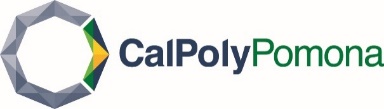 Cal Poly Pomona invites applications for the position of Chief of Police from successful law enforcement leaders who bring a commitment to safety within a learning community and demonstrate significant experience in serving a large, complex, and diverse population.THE UNIVERSITYCal Poly Pomona is one of two polytechnic universities in the 23-campus California State University system and among 11 such institutions nationwide. Since its founding in 1938, the university has offered a unique education steeped in experiential learning. With a variety of degree programs in the arts, humanities, sciences, engineering, and professional disciplines, the university is well known for its learn-by-doing philosophy. THE DEPARTMENTThe University Police Department (UPD) is a comprehensive, twenty-four hour law enforcement agency providing public safety services to the campus community and staffed by trained police officers that have statewide police authority, professional civilian staff, and auxiliary personnel.  While the UPD is organizationally positioned in the Division of Administrative Affairs, the Chief of Police and members of the UPD must collaborate extensively across the University to fulfill its responsibilities including: with Academic Affairs (including coordination with the Provost and the Deans of the 8 Colleges); Information Technology (including implementation of safety cameras and other security systems); University Advancement (in providing coordination for events and public programs including annual Commencement ceremonies); and most critically, the Division of Student Affairs on matters of student safety, wellbeing, and conduct and to assure support of the University’s student success mission.  THE CHIEF OF POLICEReporting to the Vice President for Administration and Finance and CFO, the Chief of Police is responsible for public safety, including law enforcement and security operations for the CPP campus.  Operationally, the Chief will be expected to support and work in strong alignment and sustained collaboration with the Vice President for Student Affairs on matters pertaining to student safety, wellbeing, and conduct.  The Chief will provide leadership, administrative direction, and strategic planning for the CPP Police Department, establish and monitor yearly performance measures that align with university goals, while applying superior policing skills and knowledge to provide safety to all members of the University’s diverse community. To do this, the Chief will manage the law enforcement and security staff, budget, and operations of a 24-hour-a-day, 7-day-a-week agency with responsibility for sworn and non-sworn employees. The Chief will also take a critical role in providing direction and advice to campus administration during emergencies or crisis situations as well as coordinate with regional law enforcement agencies, as necessary.THE POSITION PROFILEFor more information about this opportunity, please review the Position Profile.  If the direct link doesn’t work in this advertisement, please go to https://eflassociates.cbiz.com/ and click on Open Positions and Higher Education.  THE SEARCH FIRMEFL Associates, an executive search firm, is assisting Cal Poly Pomona with its search for this important leadership position.  All calls and inquiries should be made through the search firm. Nominations and applications will be held in strict confidence and candidates will remain confidential until the final stage of the search, at which time the express permission of finalists will be obtained before making their candidacy public.  For full consideration, please apply by October 8, 2021. THE APPLICATION PROCESSSTEP 1:  Complete a brief online application (2-3 minutes):  https://www.surveymonkey.com/r/CPPChiefofPolice STEP 2:  Send us your candidate materials in PDF format please. Required Documents are:    Letter of Interest.Resume or CV with clarity of achievements and impacts.Reference List:  Minimum of 3 references with full contact information (phone & email required).  Note:  The references should be persons who have current working knowledge of the candidate’s qualifications and ability for the position. Send to ApplyHigherEd@eflassociates.comEmail subject line should read CPP Chief of Police ApplicationFor full consideration, please apply by October 8, 2021.QUESTIONS, CONFIDENTIAL INQUIRIES, OR NOMINATIONSWynn Goering, PhD, Senior Consultant:  wgoering@eflassociates.com or 505-620-6171Michelle Peterson, Senior Recruiter:  michelle.peterson@eflassociates.com or 816-945-5404AFFIRMATIVE ACTION/EQUAL OPPORTUNITY EMPLOYERCalifornia State Polytechnic University, Pomona is an Equal Opportunity, Affirmative Action Employer. The university seeks to recruit and retain a diverse workforce as a reflection of our commitment to serve the people of California, to maintain the excellence of the university, and to offer our students richly varied disciplines, perspectives, and ways of knowing. Cal Poly Pomona subscribes to all state and federal regulations and prohibits discrimination based on race, color, religion, national origin, sex, gender identity/gender expression, sexual orientation, marital status, pregnancy, age, disability, genetic information, medical condition, and covered veteran status. The university hires only individuals lawfully authorized to work in the United States. As required by the Clery Disclosure Act, the university’s annual security report is available at https://www.cpp.edu/~police/annual-security-report.shtml.